Муниципальное бюджетное дошкольное образовательное учреждение детский сад «Светлячок» Смоленского района Смоленской областиЦель: развитие творческих способностей детей.Задачи: развивать и совершенствовать речь детей; развивать способности к заучиванию наизусть стихов, формировать эмоциональный настрой; учить использовать выразительные средства чтения стихов.Ход : дети читают стихи: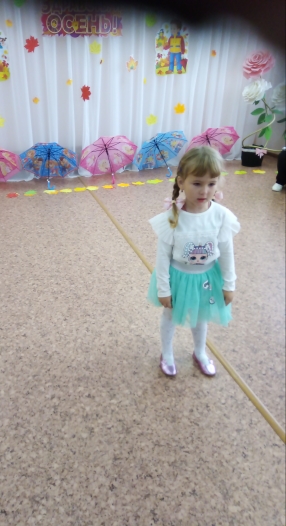 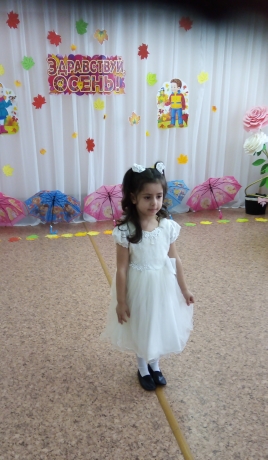 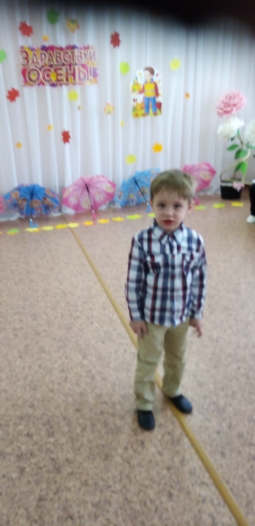 Мхитарян М.                                        Суховерков П.                             Осипова А.                     Самцова Н.                                                 Левин И.                                       Черкасова А.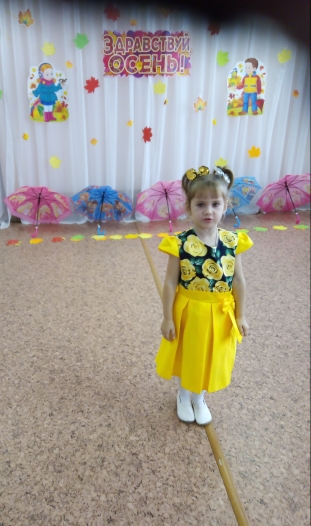 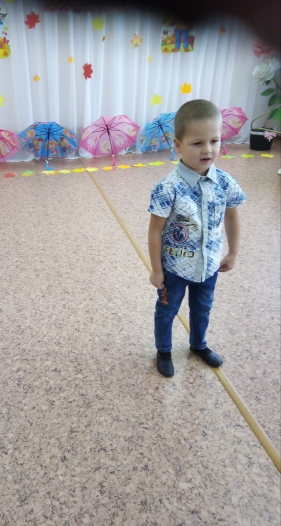 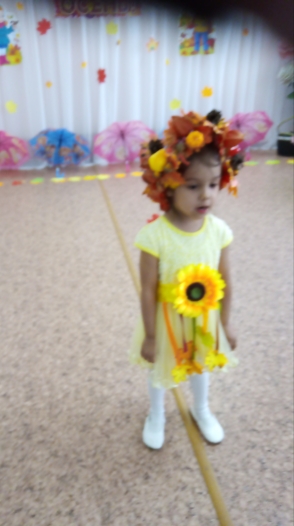 Танец с листочками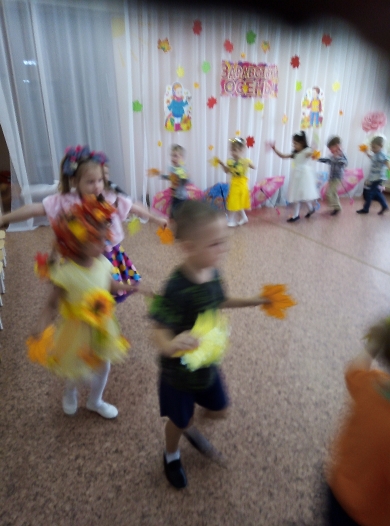 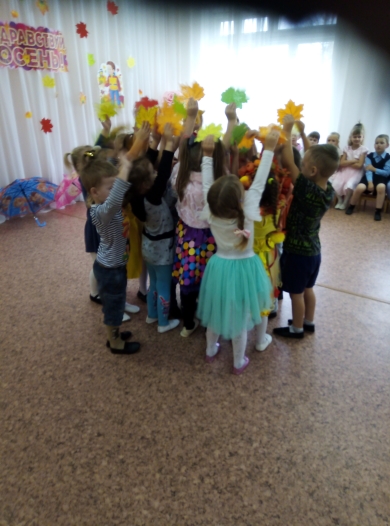 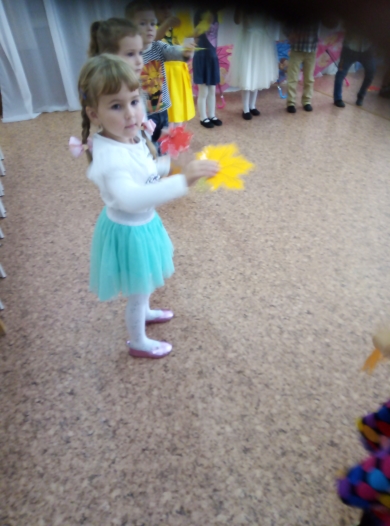 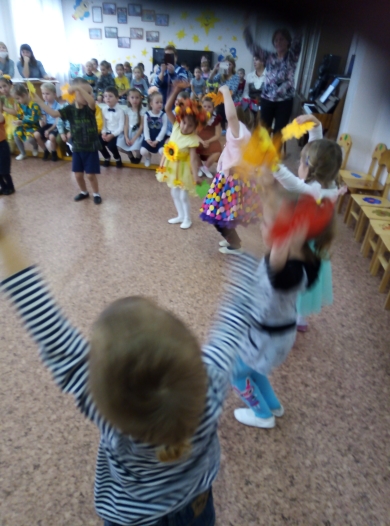 Награждение победителей дипломами: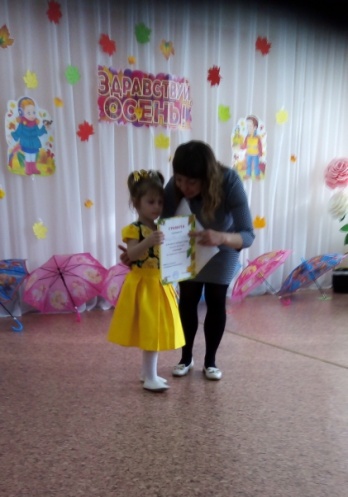 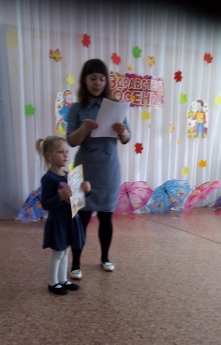 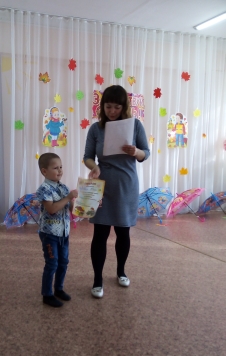 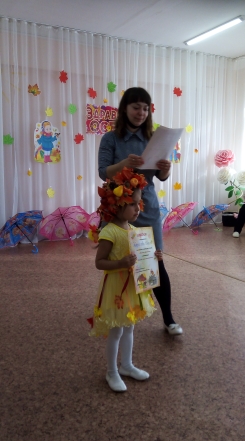 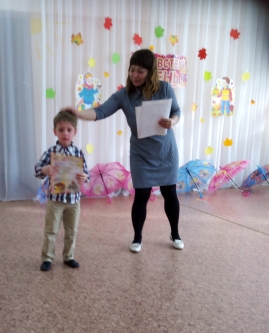 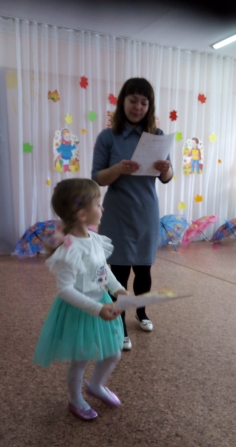 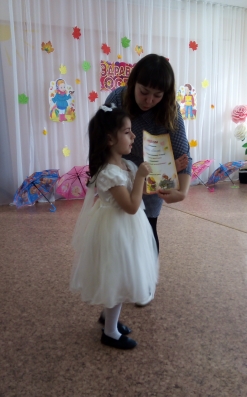 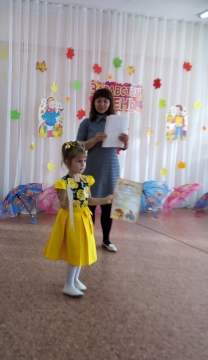 Фото на память   Подготовили: Малашенкова В.В., Протасова С.С.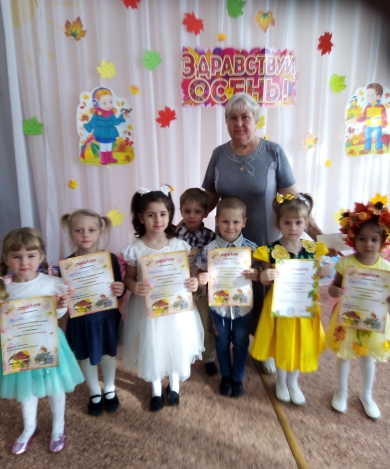 